Year 3 Home LearningWeek of 8th June 2020Spellings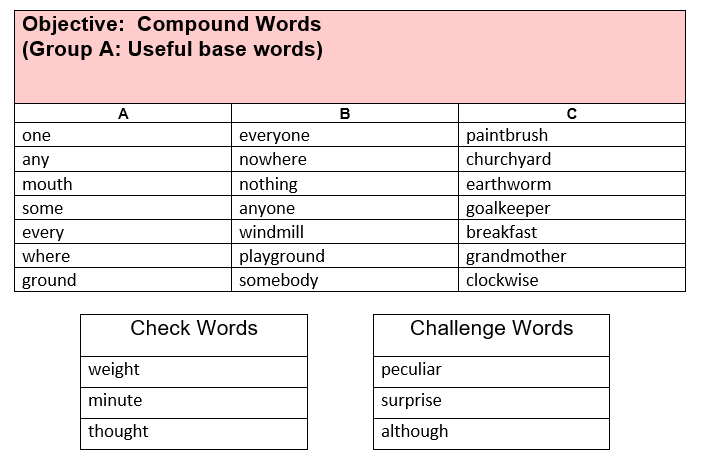 Maths White Rose: https://whiterosemaths.com/homelearning/year-3/White Rose Home Learning Summer Term – Week 7 (w/c 8th June) Worksheets emailed out as attachments Activity 1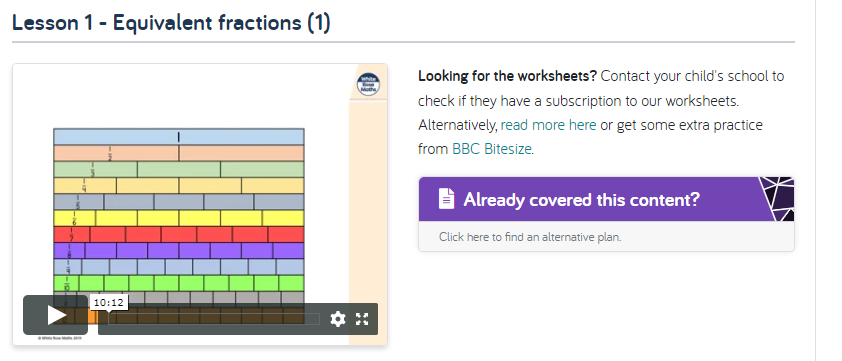 Activity 2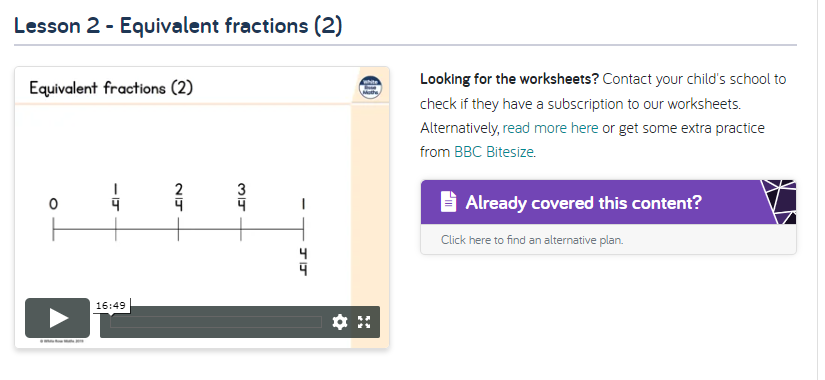 Activity 3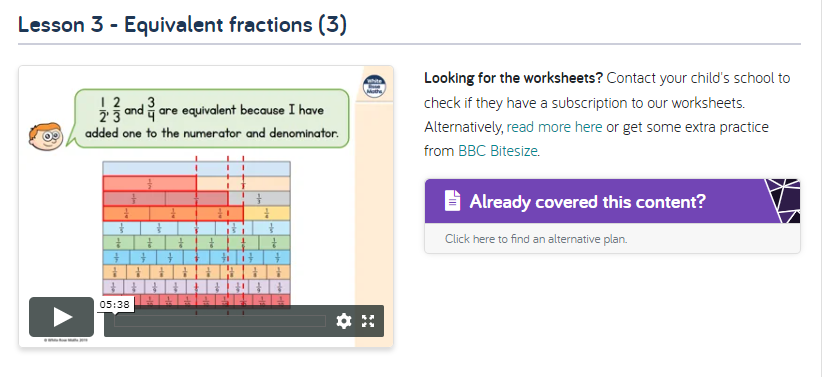 Activity 4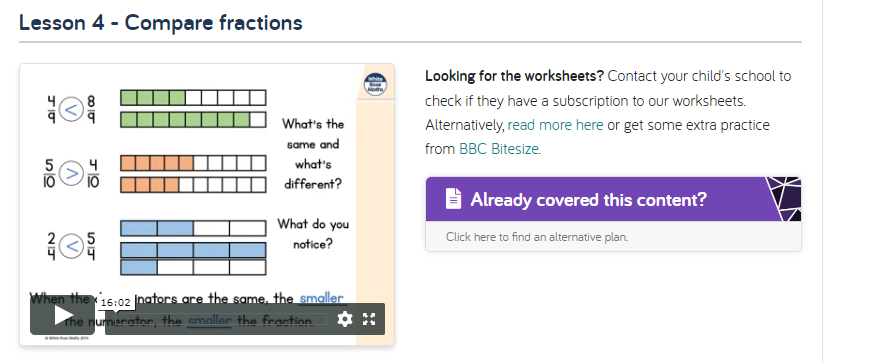 Activity 5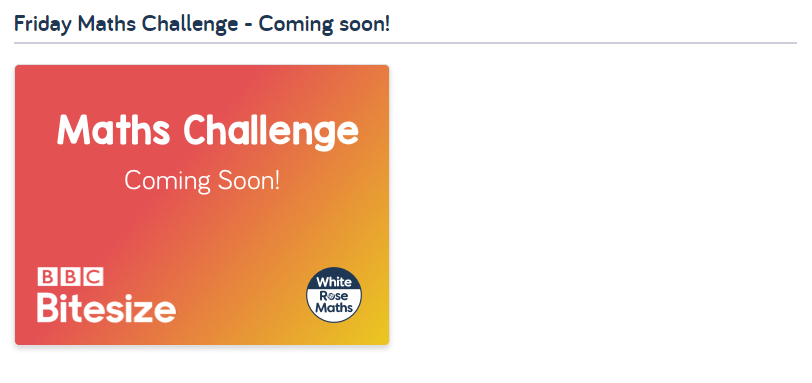 English Hamilton Trust – Year 3 English – Week 7https://www.hamilton-trust.org.uk/blog/learning-home-packs/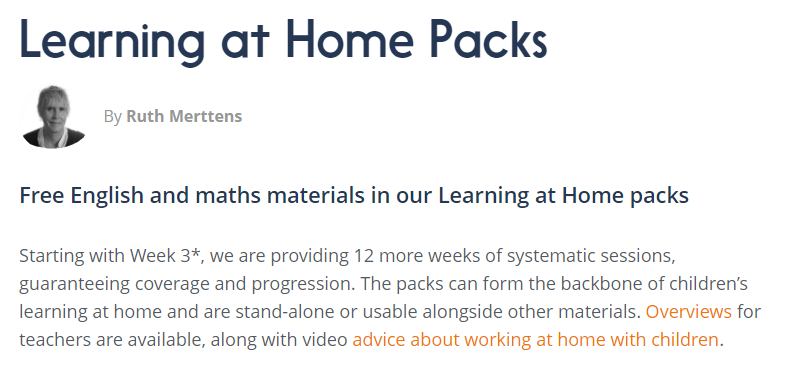 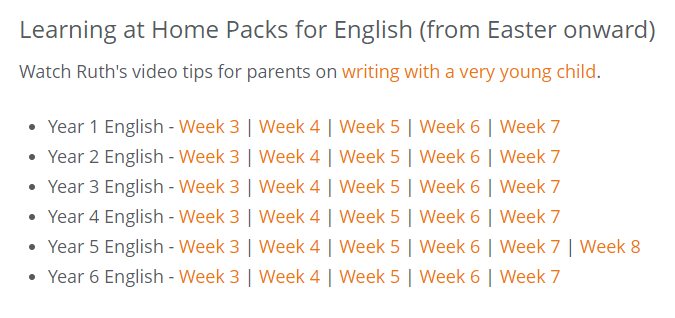 Our new topic is…Gods and MortalsFor home learning you may choose an activity from our homework grid or you might like to complete some of the following activities that we will completing in class this week.Geography Activity Describe and compare different features of human and physical geography of a place, offering explanations for the locations for some of these features.Locate Greece on a globe or world map, identifying the continent on which it lies and which countries surround it. Look at pictures and photographs of the Greek landscape, making judgements about physical aspects of its geography including weather, terrain and settlements. Plot the journey made by Icarus and Daedalus from the island of Crete to Sicily. Children could use satellite mapping tools to plot their route, estimating the distance travelled and how long the journey might have taken.History Activity Choose the most important source material for a task, showing awareness of a range of sources.Use a range of historical source materials including books, artefacts, images and information books to investigate the everyday life of the ancient Greeks, contrasting the lives of the rich and poor. Record their findings using drawings, labels, notes, ICT and written work. Children could explore different aspects of everyday life. Homes, children, food and warfare would all make interesting research topics. DT Activity Make realistic plans identifying processes, equipment and materials needed.Imagine they are Daedalus, the master craftsman. Invent a pair of wings for Icarus – ones that would withstand the sun’s heat! Experiment with design options, labelling moving parts. Identify which materials they will use to make their designs and construct the finished wings using a variety of techniques. Explain how they will test their wings. Children could write instructions to explain to others how to make and test their wings. Do any of the designs work? 